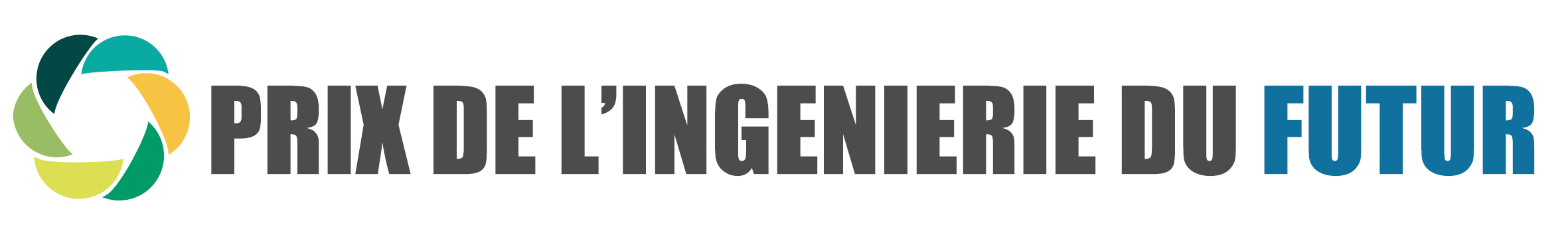 Fiche d’inscription 2022Candidat référent porteur du projetNOM : 							PRENOM :Téléphone : 						Mail :Filière : 							Niveau (préciser Bac+…) : Nom de l’école, université, CFA :Nom du référent pédagogique : Adresse :Code postal : 						Ville : Merci de préciser le(s) nom(s), prénom(s), école(s) et mails des autres participants :LE THEME 2022 - EFFICACITE ENERGETIQUE. CAP SUR LA NEUTRALITE CARBONE 123 millions de tonnes de CO2. C’est ce qu’émet chaque année en France le secteur du bâtiment. À cela s’ajoute, bien sûr, les émissions de l’industrie, des transports ou encore du numérique. A l’heure du changement climatique, comment optimiser notre consommation énergétique ? Quelles énergies privilégier, inventer ou introduire dans notre mix ? Comment concevoir des produits et ouvrages sobres et efficients ? Comment réaménager l’existant pour atteindre la neutralité carbone ? La science et la technologie sont en mesure d’apporter des réponses concrètes au défi énergétique que traversent nos sociétés.  Parce qu’elle intervient dès la conception des infrastructures, transports, bâtiments, produits industriels… l’ingénierie est au cœur des solutions qui permettront d’accélérer la transition énergétique. Concevez un projet d’ingénierie sobre et innovant qui utilise les nouvelles technologies pour atteindre la neutralité carbone.Titre de votre projet :Description succincte : Pièces à joindre au dossier					Avis (ne rien inscrire dans cette case)- Certificat(s) de scolarité ou photocopie(s) de la carte étudiante du (des) candidat(s).- Le mémoire de 5 pages maximumMERCI DE RETOURNER LE DOSSIER COMPLET AVANT LE 31 JUILLET 2022SYNTEC-INGÉNIERIE – Lauriane Ghnassia – 148 BOULEVARD HAUSSMANN 75008 PARISTel : 01 44 30 49 77 – Fax : 01 45 24 23 54 – Mail : l.ghnassia@syntec-ingenierie.fr Site : www.avenir-ingenierie.fr 